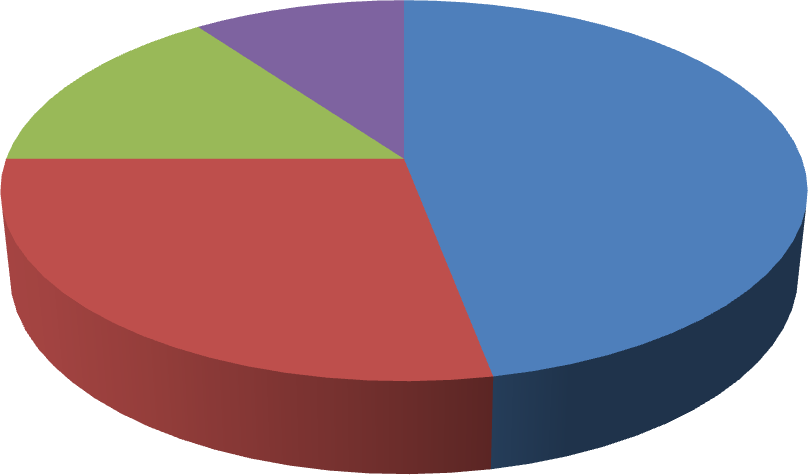 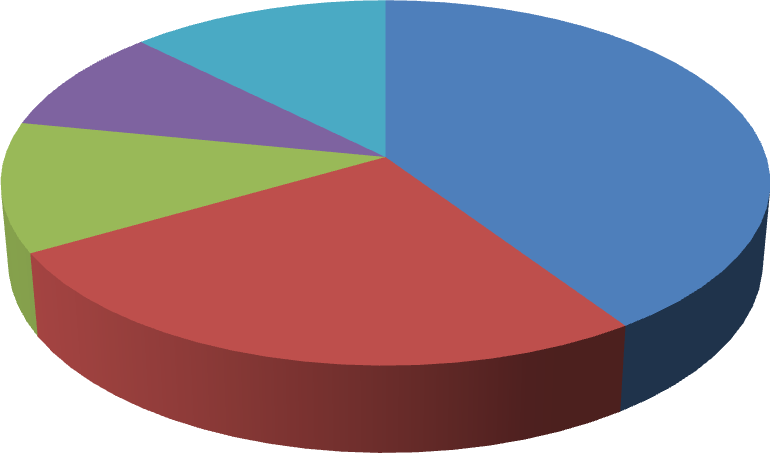 Анализ анкетирования родителейпо оценке качества и организации питания в МБОУ Задонской СОШ20.12.2021